RUBRIK, namn på övning, typ av övning tex, gruppövning, eller övning i medveten närvaro, samtalsövning osv.Vad övningen syftar till och om den hör hemma i någon specifik del av HexaflexenFörberedelser, beskriv vad man ev behöver förbereda inför övningen.Ersätt och infoga en bild nedan. (Pixabay.com)



                                        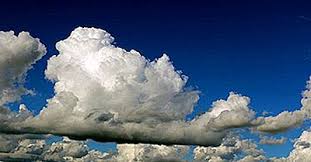 Beskrivning av övningen.                                          